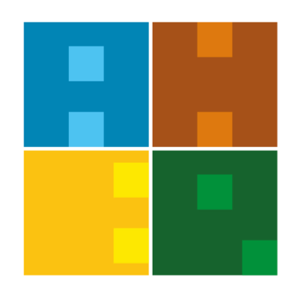 YABANCI DİLLER YÜKSEKOKULU SINAV KAĞITLARININ DEĞERLENDİRİLMESİ İŞ AKIŞIBelge No:İA-YDO-003YABANCI DİLLER YÜKSEKOKULU SINAV KAĞITLARININ DEĞERLENDİRİLMESİ İŞ AKIŞIİlk Yayın Tarihi:01.07.2019YABANCI DİLLER YÜKSEKOKULU SINAV KAĞITLARININ DEĞERLENDİRİLMESİ İŞ AKIŞIGüncelleme Tarihi:01.07.2019YABANCI DİLLER YÜKSEKOKULU SINAV KAĞITLARININ DEĞERLENDİRİLMESİ İŞ AKIŞIGüncelleme No:0YABANCI DİLLER YÜKSEKOKULU SINAV KAĞITLARININ DEĞERLENDİRİLMESİ İŞ AKIŞISayfa:1YABANCI DİLLER YÜKSEKOKULU SINAV KAĞITLARININ DEĞERLENDİRİLMESİ İŞ AKIŞIToplam Sayfa:2İŞ AKIŞI ADIMLARISORUMLUİLGİLİ BELGELERSınav gözetmenleriSınav BirimiSınav BirimiSınav BirimiCevap anahtarı/ rubricÖğretim elemanlarıSınav Birimi/öğretim elemanlarıSınav Birimi/öğretim elemanlarıSınav Birimi/öğretim elemanlarıNot değerlendirme çizelgesiYABANCI DİLLER YÜKSEKOKULU SINAV KAĞITLARININ DEĞERLENDİRİLMESİ İŞ AKIŞIBelge No:İA-YDO-003YABANCI DİLLER YÜKSEKOKULU SINAV KAĞITLARININ DEĞERLENDİRİLMESİ İŞ AKIŞIİlk Yayın Tarihi:01.07.2019YABANCI DİLLER YÜKSEKOKULU SINAV KAĞITLARININ DEĞERLENDİRİLMESİ İŞ AKIŞIGüncelleme Tarihi:01.07.2019YABANCI DİLLER YÜKSEKOKULU SINAV KAĞITLARININ DEĞERLENDİRİLMESİ İŞ AKIŞIGüncelleme No:0YABANCI DİLLER YÜKSEKOKULU SINAV KAĞITLARININ DEĞERLENDİRİLMESİ İŞ AKIŞISayfa:2YABANCI DİLLER YÜKSEKOKULU SINAV KAĞITLARININ DEĞERLENDİRİLMESİ İŞ AKIŞIToplam Sayfa:2İŞ AKIŞI ADIMLARISORUMLUİLGİLİ BELGELERÖğretim elemanlarıNot değerlendirme çizelgesiSınav Birimi/ öğretim elemanlarıNot değerlendirme çizelgesiÖğretim elemanlarıÖğretim elemanlarıNot çizelgesi